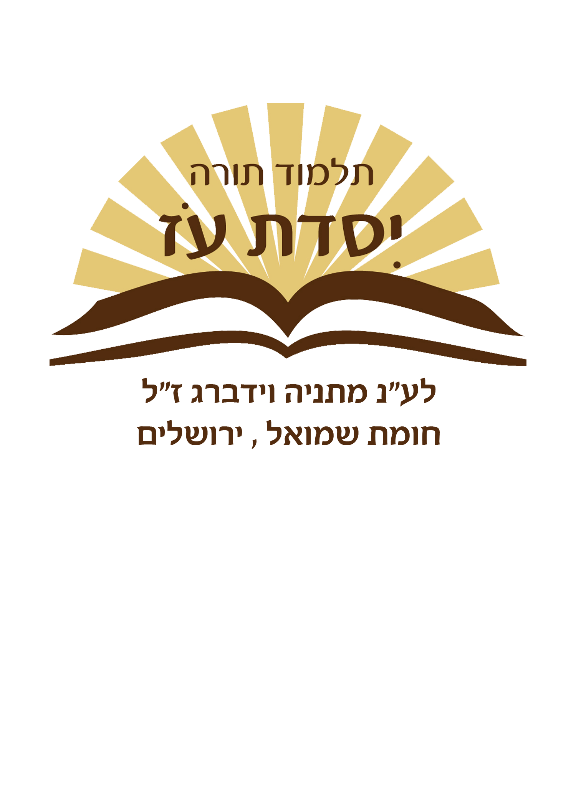 הסברי הפסוקיםפרשתנחכפי שלמדנו בס"דבכיתה א' תש"פהסברי הפסוקיםפרשת נחת"ת יסדת עז, כיתה א'קלקול העולם . דגשים: צדיקותו של נה לעומת המצב של העולם כולו.(ט) אֵלֶּה תּוֹלְדֹת נֹחַ – זה הסיפור של מה שקרה לנח (אבע"ז וספורנו).  נֹחַ אִישׁ צַדִּיק תָּמִים – צדיק, אך לא חצי צדיק, לפעמים צדיק, אלא – צדיק שלם (רמב"ן). הָיָה בְּדֹרֹתָיו – בכל הדורות שהוא חי, הוא לבדו היה צדיק תמים (רמב"ן). נח חי 'נח' שנה (58 שנים, אבע"ז) אחרי לידת אברהם, א"כ חי 10 דורות, ובכל זאת הוא היה הצדיק היחיד. אֶת הָאֱלֹהִים הִתְהַלֶּךְ נֹחַ – נח הלך בדרכים שד' ציווה (נזכרנו שכך כתוב גם על חנוך). תיארנו את צדיקותו של נח בדברים שבן אדם למקום ובדברים של בן אדם לחבירו (ע"פ העמ"ד).(י) וַיּוֹלֶד נֹחַ שְׁלֹשָׁה בָנִים אֶת שֵׁם אֶת חָם וְאֶת יָפֶת – באמת יפת נולד ראשון (שיטת הרמב"ן), אך התורה כתבה את שם ראשון כי הוא היה הכי חשוב, שממנו נולד אברהם אבינו. נח לימד את בניו ללכת בדרכי ד' וגם הם היו צדיקים (רמב"ן באפשרות שניה).(יא) וַתִּשָּׁחֵת – ותתקלקל. הָאָרֶץ – האנשים שהיו בארץ (אבע"ז) קלקלו את מעשיהם, וזה נחשב כאילו הארץ נשחתה. לִפְנֵי הָאֱלֹהִים – שלא עשו מה שד' אמר, אלא גזלו ועבדו ע"ז. וַתִּמָּלֵא הָאָרֶץ חָמָס – גזל. אנשי הארץ גזלו כל הזמן, עד שכאילו הארץ התמלאה מהגזל שלהם.(יב) וַיַּרְא אֱלֹהִים אֶת הָאָרֶץ וְהִנֵּה נִשְׁחָתָה – התקלקלה. כִּי הִשְׁחִית כָּל בָּשָׂר – כל אדם. [אולי הם נקראו בשר, כמו שלמדנו "בשגם הוא בשר", שהסביר הרמב"ן שהם מתנהגים כמו בשר ולא כמו מי שיש לו נשמה גדולה.] אֶת דַּרְכּוֹ – את הדרך בה הוא צריך ללכת עַל הָאָרֶץ – בארץ.ציווי בניית התיבה . דגשים: המאמץ הגדול שצריך לבניית התיבה, וכל זה על מנת שיוכלו לשוב בתשובה. השמירה על כל חיה וכל בהמה – כי ד' חפץ בעולמו. שמיעת נח לציווי ד'.(יג) וַיֹּאמֶר אֱלֹהִים לְנֹחַ – נח קיבל נבואה מד'. קֵץ – סוף. כָּל בָּשָׂר בָּא לְפָנַי – הגיע הסוף של כל האנשים. כִּי מָלְאָה הָאָרֶץ חָמָס מִפְּנֵיהֶם – בגללם. וְהִנְנִי – והנה אני מַשְׁחִיתָם אֶת הָאָרֶץ – מן הארץ.(יד) עֲשֵׂה לְךָ – בשבילך. תֵּבַת – כמו אוניה עם גג. עֲצֵי גֹפֶר – עשויה מעצים של גופר, סוג של עץ ארז. הרד"ק מסביר שזהו עץ קל, וכך תוכל התיבה לצוף במים. קִנִּים – חדרים חדרים, לכל חיה חדר בפני עצמו שישמש לה לכלוב (גם זכר ונקבה היו בנפרד). תַּעֲשֶׂה אֶת הַתֵּבָה וְכָפַרְתָּ אֹתָהּ – תזפת אותה. מִבַּיִת – מבפנים. וּמִחוּץ בַּכֹּפֶר – בזפת. כיוון שיהיו המון מים, אם יהיה חור בזפת מבחוץ המים לא יחדרו, כי ישנה שכבה נוספת של זפת מבפנים.(טו) וְזֶה – וככה. אֲשֶׁר תַּעֲשֶׂה אֹתָהּ שְׁלֹשׁ מֵאוֹת אַמָּה – כחצי מטר, אמת מבוגר. זה יוצא בערך 300 צעדים. אֹרֶךְ הַתֵּבָה חֲמִשִּׁים אַמָּה רָחְבָּהּ וּשְׁלֹשִׁים אַמָּה קוֹמָתָהּ – הקומה שלה, הגובה שלה. זוהי תיבה ממש ענקית.(טז) צֹהַר – חלון. תַּעֲשֶׂה לַתֵּבָה – נראה לנו שגם המקום של החלון היה מזופת מבפנים ומבחוץ כדי שלא יכנסו משם המים, אלא שחלון זה נועד לאחרי המבול כמו שנלמד (בנוסף חז"ל מלמדים אותנו ש'צהר' זוהי אבן טובה, שהייתה מאירה להם בכל הזמן של המבול, שהרי לא היה אור מבחוץ). וְאֶל אַמָּה תְּכַלֶנָּה מִלְמַעְלָה – תסיים את הגג מלמעלה באמה ישרה . הגג משופע, כי אם הגג יהיה ישר, יהיה על התיבה המון מים, ולאט לאט הם יוכלו לחדור. אבל צריך להשאיר אמה אחת ישרה מלמעלה. וּפֶתַח הַתֵּבָה בְּצִדָּהּ תָּשִׂים – בצד של התיבה, ברוחבה ולא באורכה. תַּחְתִּיִּם שְׁנִיִּם וּשְׁלִשִׁים תַּעֲשֶׂהָ – תעשה אותה שלוש קומות. קומה לזבל, לחיות, (לאוכל) ולאדם.(יז) וַאֲנִי הִנְנִי – הנה אני. מֵבִיא אֶת הַמַּבּוּל מַיִם עַל הָאָרֶץ – המון המון מים נקראים מבול. למה? כי כל הדברים מתבלבלים. לְשַׁחֵת – לכלות ולהרוס. כָּל בָּשָׂר – כל דבר אֲשֶׁר בּוֹ רוּחַ חַיִּים מִתַּחַת הַשָּׁמָיִם כֹּל אֲשֶׁר בָּאָרֶץ יִגְוָע – ימות.(יח) וַהֲקִמֹתִי אֶת בְּרִיתִי - את הברית שכרתי עם העולם, בפרשת בראשית "פרו ורבו ומילאו את הארץ" (העמ"ד). אִתָּךְ – אני אעמיד ואעשה את הברית הזאת איתך. כיון שכל העולם יחרב, וממך יפרה וירבה האדם על פני הארץ. וּבָאתָ אֶל הַתֵּבָה אַתָּה וּבָנֶיךָ וְאִשְׁתְּךָ וּנְשֵׁי בָנֶיךָ – והנשים של הבנים שלך. אִתָּךְ: (יט) וּמִכָּל הָחַי מִכָּל בָּשָׂר – מכל דבר חי שיש לו בשר. שְׁנַיִם מִכֹּל – מכל דבר שנים. תָּבִיא אֶל הַתֵּבָה לְהַחֲיֹת אִתָּךְ – שיחיו ביחד איתך. זָכָר וּנְקֵבָה יִהְיוּ – השנים האלו, על מנת שיוכלו אח"כ ללדת.(כ) מֵהָעוֹף לְמִינֵהוּ – כל סוגי העופות. ישנם אלפי סוגי עופות, לדוגמא יש 120 סוגי איה. ואת כולם הכניס נח לתיבה (רמב"ן פסוק י"ט ואוה"ח). כי ד' לא רצה שיהיה סוג אחד של עוף שיכחד מן העולם, כל הבהמות והחיות חשובים לד'. וּמִן הַבְּהֵמָה לְמִינָהּ מִכֹּל רֶמֶשׂ הָאֲדָמָה לְמִינֵהוּ – נחשים, לטאות וכו'. כל סוגי הנמלים והיתושים וכו' וכו'. שְׁנַיִם מִכֹּל יָבֹאוּ אֵלֶיךָ לְהַחֲיוֹת – בשביל שאתה תחיה אותם, כי אתה תדאג להם כמו שאתה דואג לעצמך, על מנת שישארו בחיים (רמב"ן בפסוק הקודם). (כא) וְאַתָּה קַח לְךָ מִכָּל מַאֲכָל אֲשֶׁר יֵאָכֵל – מכל סוג של מאכל שהחיות אוכלות. המון המון המון אוכל לשנה שלימה להמון המון חיות. [הרמב"ן בפסוק י"ט אומר שזה נס שכל זה נכנס לתוך התיבה]. וְאָסַפְתָּ אֵלֶיךָ – תאסוף את כל האוכל אליך, לתיבה. וְהָיָה – האוכל. לְךָ וְלָהֶם לְאָכְלָה – בשביל לאכול.(כב) וַיַּעַשׂ נֹחַ כְּכֹל אֲשֶׁר צִוָּה אֹתוֹ אֱלֹהִים כֵּן עָשָׂה – הכין את התיבה ואסף אוכל בדיוק כמו שד' אמר לו (רמב"ן) אפילו שדבר זה דרש המון עבודה – לכרות ארזים ולהתקין מהם את התיבה, לזפת, לאסוף כמויות עצומות של אוכל. [נח התחיל לבנות את התיבה בגיל 480, אז בניו לא נולדו עדיין. אולי היו עבדים שעזרו לו]. בנוסף תיארנו את המאמץ הגדול של נח על מנת שלא תהיה חיה כל שהיא שתכחד. שאלנו למה ד' בחר להציל את נח דווקא על ידי בניית תיבה, דבר שלוקח כל כך הרבה זמן? היה אפשר שירד מבול בכל המקומות חוץ מהמקום של נח וכל החיות אשר איתו, או שהיה קורה משהו אחר? התשובה היא שלא רק שד' נתן עוד 120 שנה שאולי העולם יחזור בתשובה, אלא שד' רצה שנח יתאמץ ויבנה תיבה, ויסביר לכולם שהולך להיות מבול, אולי בזכות זה יחזרו בתשובה. ואכן בזמן בניית התיבה, ניסור הארזים וכו', שאלו את נח מה הוא עושה וכו', אך זה לא עזר להם [לעומת נינוה, שם חזרו בתשובה].
הכניסה לתיבה . פרק ז'	(א) וַיֹּאמֶר ה' לְנֹחַ בֹּא אַתָּה וְכָל בֵּיתְךָ – המשפחה שלך. אֶל הַתֵּבָה כִּי אֹתְךָ – רק אותך. רָאִיתִי צַדִּיק לְפָנַי בַּדּוֹר הַזֶּה – כולם רשעים בדור הזה חוץ ממך. אז למה בניו נצלו, בגלל שהם הבנים של נח ד' הציל אותם (ספורנו ואוה"ח).(ב) מִכֹּל הַבְּהֵמָה הַטְּהוֹרָה  - מנין ידע מהי הבהמה הטהורה? מסתבר שד' לימד אותו, והתורה לא פירטה לנו. תִּקַּח לְךָ שִׁבְעָה שִׁבְעָה אִישׁ וְאִשְׁתּוֹ – שבעה זוגות (העמ"ד). ולמה שבעה? כדי להקריב קרבנות. וּמִן הַבְּהֵמָה אֲשֶׁר לֹא טְהֹרָה הִוא – דברה התורה כאן בלשון נקיה, כדי ללמדנו איך מדברים.  שְׁנַיִם אִישׁ וְאִשְׁתּוֹ: (ג) גַּם מֵעוֹף הַשָּׁמַיִם – הטהורים. שִׁבְעָה שִׁבְעָה זָכָר וּנְקֵבָה לְחַיּוֹת זֶרַע – ילדים. עַל פְּנֵי כָל הָאָרֶץ: (ד) כִּי לְיָמִים עוֹד שִׁבְעָה – בעוד שבעה ימים. אָנֹכִי מַמְטִיר – מוריד גשם. עַל הָאָרֶץ אַרְבָּעִים יוֹם וְאַרְבָּעִים לָיְלָה וּמָחִיתִי – ואני אמחה ואכלה. אֶת כָּל הַיְקוּם – את כל הדברים שחיים בעולם (אבע"ז). אֲשֶׁר עָשִׂיתִי מֵעַל פְּנֵי הָאֲדָמָה: (ה) וַיַּעַשׂ נֹחַ כְּכֹל אֲשֶׁר צִוָּהוּ ה' – נח בא ליד התיבה, וקיבל את כל החיות שהגיעו, ואסף את החיות שהיה צריך לאסוף (שילוב של אבע"ז ורמב"ן).(ו) וְנֹחַ בֶּן שֵׁשׁ מֵאוֹת שָׁנָה וְהַמַּבּוּל הָיָה מַיִם עַל הָאָרֶץ – כשהמבול היה. אך עדיין התורה לא מספרת על המבול עצמו, זה רק בפסוק י' (העמ"ד).(ז) וַיָּבֹא נֹחַ וּבָנָיו וְאִשְׁתּוֹ וּנְשֵׁי בָנָיו אִתּוֹ אֶל הַתֵּבָה – ליד התיבה (העמ"ד), מִפְּנֵי מֵי הַמַּבּוּל – בגלל הפחד שהיה להם מהמים של המבול (אבע"ז).(ח) מִן הַבְּהֵמָה הַטְּהוֹרָה וּמִן הַבְּהֵמָה אֲשֶׁר אֵינֶנָּה טְהֹרָה וּמִן הָעוֹף וְכֹל אֲשֶׁר רֹמֵשׂ עַל הָאֲדָמָה: (ט) שְׁנַיִם שְׁנַיִם – זוגות זוגות (העמ"ד). בָּאוּ אֶל נֹחַ אֶל הַתֵּבָה – לפחות שנים, כי מהטהורות היו יותר. זָכָר וּנְקֵבָה כַּאֲשֶׁר צִוָּה אֱלֹהִים אֶת נֹחַ: המבול . דגשים: נסיון אחרון שיחזרו בתשובה. מסירות הנפש העצומה של נח יומם ולילה למען כל אחד מהיצורים שד' ברא בעולמו. מלמד על ערך החי.(י) וַיְהִי לְשִׁבְעַת הַיָּמִים – אחרי שעברו שבעה ימים מאז שד' דיבר עם נח. וּמֵי הַמַּבּוּל – והמים של המבול. הָיוּ עַל הָאָרֶץ: (יא) בִּשְׁנַת שֵׁשׁ מֵאוֹת שָׁנָה לְחַיֵּי נֹחַ בַּחֹדֶשׁ הַשֵּׁנִי – חודש חשוון. בְּשִׁבְעָה עָשָׂר יוֹם לַחֹדֶשׁ – בי"ז בחשוון. בַּיּוֹם הַזֶּה נִבְקְעוּ – נפתחו. כָּל מַעְיְנֹת תְּהוֹם רַבָּה – כל המעיינות שבאו מהמים העמוקים הגדולים. דיברנו על מי תהום שבאים מעומק האדמה, ועל מעיינות שיוצאים ממי תהום. וַאֲרֻבֹּת הַשָּׁמַיִם – והחלונות של השמים (חלונות בכאילו, אונקלוס). נִפְתָּחוּ – ושפכו כמויות גדולות של מים.(יב) וַיְהִי הַגֶּשֶׁם עַל הָאָרֶץ – המבול היה על הארץ. אַרְבָּעִים יוֹם וְאַרְבָּעִים לָיְלָה – גם ביום וגם בלילה, הגשם התחיל בי"ז חשוון ביום. למה כתוב פה גשם ולא מבול? כי בהתחלה ד' הוריד טיפות קטנות של גשם כדי שאולי העולם יבין שצפוי לרדת מבול וזה יעורר אותו לחזור בתשובה. ד' כל כך לא רוצה לכלות את עולמו, וכיוון שזה לא עזר ד' התחיל להוריד מבול חזק. (יג) בְּעֶצֶם הַיּוֹם הַזֶּה – בעיצומו של היום, כולם רואים שנח נכנס. בָּא נֹחַ וְשֵׁם וְחָם וָיֶפֶת בְּנֵי נֹחַ וְאֵשֶׁת נֹחַ וּשְׁלֹשֶׁת נְשֵׁי בָנָיו אִתָּם אֶל הַתֵּבָה:(יד) הֵמָּה – נח ומשפחתו. וְכָל הַחַיָּה לְמִינָהּ וְכָל הַבְּהֵמָה לְמִינָהּ וְכָל הָרֶמֶשׂ הָרֹמֵשׂ עַל הָאָרֶץ לְמִינֵהוּ וְכָל הָעוֹף לְמִינֵהוּ כֹּל צִפּוֹר כָּל כָּנָף – כל ציפור בעלת כנף. לא רק ציפור, אלא גם כל דבר שיש לו כנפיים, לדוגמא חגבים, תרנגולות וכדומה.(טו) וַיָּבֹאוּ אֶל נֹחַ  - מעצמם. אֶל הַתֵּבָה שְׁנַיִם שְׁנַיִם – זוגות זוגות (מהטמאות אחד ומהטהורות 7), (העמ"ד). מִכָּל הַבָּשָׂר אֲשֶׁר בּוֹ רוּחַ חַיִּים: (טז) וְהַבָּאִים זָכָר וּנְקֵבָה מִכָּל בָּשָׂר בָּאוּ – ולא שני זכרים או שתי נקבות. כַּאֲשֶׁר צִוָּה אֹתוֹ אֱלֹהִים וַיִּסְגֹּר ה' בַּעֲדוֹ – ד' סגר בשבילו. מדוע ד' סגר ולא נח? כדי שיהיה חזק חזק ולא יכנסו מים בכלל (אבע"ז, שד' עזר שלא נפתח שום פתח).י"ז חשון (יז) וַיְהִי הַמַּבּוּל – המבול היה. אַרְבָּעִים יוֹם עַל הָאָרֶץ – התורה מתארת עכשיו מה קרה באותם 40 יום (רמב"ן ח':ד', לא כאבע"ז): שלב א. וַיִּרְבּוּ הַמַּיִם – היה הרבה הרבה מים. וַיִּשְׂאוּ אֶת הַתֵּבָה – המים לקחו את התיבה. וַתָּרָם – והתיבה התרוממה מֵעַל הָאָרֶץ – מעל היבשה. אם היו קצת מים התיבה לא הייתה מתרוממת, רק כשיש הרבה מים התיבה מתרוממת (עשינו ניסוי).(יח) שלב ב. וַיִּגְבְּרוּ הַמַּיִם – המים התרבו מאוד. הם גם היו בגבורה – שברו בתים ועצים (רמב"ן). וַיִּרְבּוּ מְאֹד עַל הָאָרֶץ וַתֵּלֶךְ הַתֵּבָה  - התיבה שטה. עַל פְּנֵי הַמָּיִם – בשלב הזה התיבה כבר מתנדנדת, ישנה זרימה חזקה של המים, ולכן התיבה מתנדנדת. (יט) שלב ג. וְהַמַּיִם גָּבְרוּ מְאֹד מְאֹד עַל הָאָרֶץ – עוד יותר התרבו. וַיְכֻסּוּ כָּל הֶהָרִים הַגְּבֹהִים אֲשֶׁר תַּחַת כָּל הַשָּׁמָיִם – ישנם הרים של מאות ואלפי מטרים (שפ"ח א' ורמב"ן ח':ד'). כל ההרים האלו התכסו לגמרי. גם מי שעלה להר הכי גבוה בכדי להינצל טבע במים (רד"ק, בכור שור, רוקח). שמנו לב שבשלב ב' כתוב 'מאוד' ובשלב ג' 'מאוד מאוד'.(כ) שלב ד. חֲמֵשׁ עֶשְׂרֵה אַמָּה מִלְמַעְלָה – מעל ההרים. גָּבְרוּ הַמָּיִם וַיְכֻסּוּ הֶהָרִים – כל ההרים הגבוהים כוסו ב15 אמות.(כא) וַיִּגְוַע – וימות. כָּל בָּשָׂר הָרֹמֵשׂ עַל הָאָרֶץ – כל חיה שהולכת על הארץ (אבע"ז י"ט). בָּעוֹף וּבַבְּהֵמָה וּבַחַיָּה וּבְכָל הַשֶּׁרֶץ הַשֹּׁרֵץ עַל הָאָרֶץ – הדברים שהולכים צמוד לארץ (מה שנקרא "רמש", לענ"ד) וְכֹל הָאָדָם: (כב) כֹּל אֲשֶׁר נִשְׁמַת רוּחַ חַיִּים בְּאַפָּיו  - כל מי שנושם (רא"ם ברש"י). מִכֹּל אֲשֶׁר בֶּחָרָבָה מֵתוּ – מכל דבר שנמצא באדמה. התורה רומזת שהדגים לא מתו (זבחים קיג:), שהרי הם לא באדמה. הדגים נושמים חמצן דרך המים (הם בוררים חמצן מהמים). וכיצד לא מתו מהחום של המים? הם נכנסו עמוק בים למקום שלא חם כל כך או שברחו לאוקיינוס (רמב"ן). (כג) וַיִּמַח – וימחק, ויכלה. אֶת כָּל הַיְקוּם – את כל האנשים והחיות, לא הצמחים (תיב"ע, ספורנו). אֲשֶׁר עַל פְּנֵי הָאֲדָמָה מֵאָדָם עַד בְּהֵמָה עַד רֶמֶשׂ וְעַד עוֹף הַשָּׁמַיִם וַיִּמָּחוּ מִן הָאָרֶץ – והם נמחקו לגמרי מן הארץ. המים היו רותחים ולכן לא נשאר כלום מכל הדברים שהיו אפילו בצים של העופות נמחו (רמב"ן). וַיִשָּׁאֶר אַךְ נֹחַ  וַאֲשֶׁר אִתּוֹ בַּתֵּבָה – רק נח וכל מה שהיה בתיבה נשאר. נח הוזכר, כי הוא העיקר. [יש פה רמז – נח עשה 'אך', כי כאב לו נשיכת האריה. הארכנו לספר על מסירות נפשו של נח לתת לכל חיה את האוכל שלה בזמן שלה, נח ובניו כמעט ולא ישנו].כ"ז כסליו (כד) וַיִּגְבְּרוּ הַמַּיִם עַל הָאָרֶץ חֲמִשִּׁים וּמְאַת יוֹם – גם אחר 40 יום ולילה, שהפסיק המבול, עדיין המים נשארו בגבורתם, מי התהום לא חזרו חזרה לתהום והמים לא התאדו, כך נשאר 150 יום (רמב"ן ח':ד').סיום המבול . דגשים: כמה נח רוצה לצאת מן התיבה. כל הזמן הוא מחכה עוד ועוד, אך הוא לא יוצא, עד שד' אומר לו.פרק ח'	(א) וַיִּזְכֹּר אֱלֹהִים אֶת נֹחַ – ד' זכר את כל הדברים הטובים שנח עושה, והוא כל כך רוצה שנח יוכל לצאת מן התיבה ולחזור לחיות בעולם. כמובן, אין הכוונה שעד עכשיו ד' לא זכר, אלא שעד עכשיו היה צריך למחות את העולם, ורק אחר שהעולם נמחה יכול ד' להתחיל להוציא את נח מן התיבה. וְאֵת כָּל הַחַיָּה וְאֶת כָּל הַבְּהֵמָה אֲשֶׁר אִתּוֹ בַּתֵּבָה – ד' זוכר את החיות והבהמות, שהרי ד' לא ברא את העולם כדי שיחרב, ד' אוהב את העולם וחפץ בבניינו (רמב"ן). וַיַּעֲבֵר אֱלֹהִים רוּחַ עַל הָאָרֶץ – ד' הביא רוח שעברה על כל הארץ. וַיָּשֹׁכּוּ הַמָּיִם – והמים נחו. עד עכשיו, כל ה150 יום שאחרי ימי המבול המים התגברו כל הזמן, ולא חזרו לתוך התהום, עכשיו, כשד' הביא רוח על הארץ, הרוח עצרה את המים שלא יתגברו, ומעתה יכולים המים לרדת לאט לאט (רד"ק).(ב) וַיִּסָּכְרוּ – ויסגרו (תיב"ע). מַעְיְנֹת תְּהוֹם – כל מי התהום חזרו חזרה למעיינות. וַאֲרֻבֹּת הַשָּׁמָיִם  - גם נסגרו. וַיִּכָּלֵא הַגֶּשֶׁם מִן הַשָּׁמָיִם – ד' עצר את הגשם. בכל ה150 יום אפילו שלא ירד מבול, ס"ס לפעמים ירד גשם טבעי, עכשיו, ד' רוצה שנח יוכל לצאת כמה שיותר מהר מן התיבה לכן ד' עשה שלא ירד גשם בכלל (רמב"ן). יותר מזה – המים מתאדים, וזה היה צריך לגרום להרבה עננים וגשם, וגם את זה ד' עצר (מלבי"ם).א' סיון (ג) וַיָּשֻׁבוּ הַמַּיִם מֵעַל הָאָרֶץ – המים חזרו מעל הארץ לתוך האדמה. הָלוֹךְ וָשׁוֹב – חזרו עוד ועוד בלי הפסקה. וַיַּחְסְרוּ הַמַּיִם – המים התחילו לרדת ולהיחסר. מִקְצֵה – מסוף חֲמִשִּׁים וּמְאַת יוֹם – כשעברו 150 יום מסוף המבול, סך הכל מתחילת המבול זה יוצא שעברו 190 יום, שזה יוצא מא' סיון.י"ז סיון (ד) וַתָּנַח הַתֵּבָה – התיבה התיישבה. בַּחֹדֶשׁ הַשְּׁבִיעִי – שביעי לחודש בו נגמר המבול. בְּשִׁבְעָה עָשָׂר יוֹם לַחֹדֶשׁ – י"ז סיון, בדיוק שבעה חודשים מתחילת המבול. עַל הָרֵי אֲרָרָט – הרים גבוהים מאוד. א' אב (ה) וְהַמַּיִם הָיוּ הָלוֹךְ וְחָסוֹר – המים חסרו בלי הפסקה עוד ועוד. עַד הַחֹדֶשׁ הָעֲשִׂירִי – העשירי מתחילת המבול, חודש אב. בָּעֲשִׂירִי – בחודש העשירי – חודש אב. בְּאֶחָד לַחֹדֶשׁ – א' אב נִרְאוּ רָאשֵׁי הֶהָרִים – הגבוהים.י' אלול (ו) וַיְהִי מִקֵּץ אַרְבָּעִים יוֹם – בסוף ארבעים יום מאז שנראו ראשי ההרים (נראה שזה י' אלול). וַיִּפְתַּח נֹחַ אֶת חַלּוֹן הַתֵּבָה אֲשֶׁר עָשָׂה – כי רצה לבדוק האם כבר אפשר לצאת. (ז) וַיְשַׁלַּח אֶת הָעֹרֵב וַיֵּצֵא יָצוֹא וָשׁוֹב – הוא יצא עשה סיבוב מסביב התיבה וישר נכנס, ושוב יצא ונכנס ושוב יצא ונכנס. עַד יְבֹשֶׁת הַמַּיִם מֵעַל הָאָרֶץ – כך הוא עשה עד שהתייבשו המים מהארץ.י"ז אלול (ח) וַיְשַׁלַּח אֶת הַיּוֹנָה מֵאִתּוֹ – הוא שילח את היונה שתצא ממנו. לִרְאוֹת – בשביל לראות. הֲקַלּוּ הַמַּיִם – האם קלו המים, האם המים נתמעטו (רד"ק, כשיש מעט מים הם נקראים קלים, וכשיש הרבה הם נקראים כבדים, כמו שאומרים "גשם כבד"). מֵעַל פְּנֵי הָאֲדָמָה – נח עשה זאת 7 ימים לאחר שהעורב חזר, כמו שמדוייק בפסוק י'.(ט) וְלֹא מָצְאָה הַיּוֹנָה מָנוֹחַ לְכַף רַגְלָהּ – היונה לא מצאה מקום להניח את כף הרגל שלה. וַתָּשָׁב אֵלָיו – היונה חזרה לנח. אֶל הַתֵּבָה כִּי מַיִם עַל פְּנֵי כָל הָאָרֶץ וַיִּשְׁלַח יָדוֹ וַיִּקָּחֶהָ וַיָּבֵא אֹתָהּ אֵלָיו אֶל הַתֵּבָה – היונה לא נכנסה לתוך התיבה, אלא עמדה מחוץ לתיבה ונח הכניס אותה. לא יודע למה היונה לא נכנסה בעצמה. (עיין רמב"ן והעמ"ד). אמנם יכלה היונה לנוח על ראשי ההרים הגבוהים, אך היא העדיפה לחזור לתיבה, כי דרך היונים להיות בין האילנות, ואין אילנות בהרים הגבוהים (רמב"ן).כ"ד אלול (י) וַיָּחֶל – נח המתין, חיכה. עוֹד שִׁבְעַת יָמִים אֲחֵרִים – אחרי 7 הימים שחיכה בין העורב ליונה הראשונה. וַיֹּסֶף שַׁלַּח אֶת הַיּוֹנָה מִן הַתֵּבָה – והוא שלח שוב את היונה. באותו זמן היה מתפלל לד' שתתייבש הארץ, הוא כל כך רצה כבר לצאת מהתיבה, כיוון שהיה עובד קשה מאוד כפי שתיארנו.(יא) וַתָּבֹא אֵלָיו הַיּוֹנָה לְעֵת עֶרֶב – כשהגיע הערב, לפני השקיעה (לענ"ד). וְהִנֵּה עֲלֵה זַיִת טָרָף בְּפִיהָ – עלה זית שרואים עליו שהוא טרוף (רמב"ן), ומזה ידע נח שהעלה הזה לא נמצא על המים, אלא שהיא טרפה (חטפה) אותו מהעץ. וַיֵּדַע נֹחַ כִּי קַלּוּ הַמַּיִם מֵעַל הָאָרֶץ – שהמים התמעטו.(יב) וַיִּיָּחֶל – וימתן עוֹד שִׁבְעַת יָמִים אֲחֵרִים – נראה שנח כבר מאוד רוצה לצאת, והוא מתאמץ להמתין עוד 7 ימים (כ"נ מרש"י, בהבדל בין 'ויחל' ל'וייחל').וַיְשַׁלַּח אֶת הַיּוֹנָה וְלֹא יָסְפָה שׁוּב אֵלָיו עוֹד – היונה לא הוסיפה לחזור אליו עוד.א' תשרי (יג) וַיְהִי בְּאַחַת וְשֵׁשׁ מֵאוֹת שָׁנָה – לחיי נח. בָּרִאשׁוֹן בְּאֶחָד לַחֹדֶשׁ – בא' תשרי (בראש השנה – יום בריאת האדם). חָרְבוּ הַמַּיִם מֵעַל הָאָרֶץ – יבשו המים מעל הארץ, אבל הארץ עצמה עוד לא יבשה, ויש בוץ (ע"פ אבע"ז). אחרי יום אחד של גשם ישנה שכבה דקה של בוץ, כאן מדובר על מטרים של אדמה מלאה בוץ. וַיָּסַר נֹחַ – נח הסיר, הוציא. אֶת מִכְסֵה הַתֵּבָה – את כל הקרשים של גג התיבה (ע"פ אונקלוס), ובכך נכנס אור ואוויר לתיבה, נראה שגם על ידי זה יכל נח לראות אם נגמרו המים בכל צדדי התיבה (תלמיד אהוב). וַיַּרְא וְהִנֵּה חָרְבוּ פְּנֵי הָאֲדָמָה: כ"ז חשון (יד) וּבַחֹדֶשׁ הַשֵּׁנִי בְּשִׁבְעָה וְעֶשְׂרִים יוֹם לַחֹדֶשׁ – בכ"ז חשוון. יָבְשָׁה הָאָרֶץ – לגמרי, וכעת נח כבר יכול לצאת. [היה זה בדיוק שנה שלמה לפי שנות החמה]. עדיין נח לא יוצא, אפילו שהוא מאוד מאוד רוצה לצאת. למה? הוא מחכה שד' יגיד לו לצאת. בניו מפצירים ממנו לצאת, שהרי קשה מאוד להיות בתיבה, אך נח אומר – אנחנו ועושים את רצון ד', הוא אמר לנו להיכנס והוא יאמר לנו לצאת (מדרש).היציאה מהתיבה. דגשים: חפץ ד' בקיום העולם. חשיבות ההודאה לד' על עצם החיים, והקרבת הקרבן – שהיא צורת ההודאה. הידיעה שהאדם במהותו טוב, ורק היצר הרע מחטיאו.(טו) וַיְדַבֵּר אֱלֹהִים אֶל נֹחַ לֵאמֹר: (טז) צֵא מִן הַתֵּבָה אַתָּה וְאִשְׁתְּךָ וּבָנֶיךָ וּנְשֵׁי בָנֶיךָ אִתָּךְ – כאן כבר יכולים נח ואשתו להיות יחד, ולבנות את העולם. לכן הצמיד נח ואשתו.(יז) כָּל הַחַיָּה אֲשֶׁר אִתְּךָ מִכָּל בָּשָׂר בָּעוֹף וּבַבְּהֵמָה וּבְכָל הָרֶמֶשׂ הָרֹמֵשׂ עַל הָאָרֶץ הַיְצֵא אִתָּךְ – מי שלא יצא מעצמו תוציא אותו. וְשָׁרְצוּ בָאָרֶץ – והולידו בארץ. וּפָרוּ וְרָבוּ עַל הָאָרֶץ – ודווקא על הארץ, אבל בתיבה לא יכלו לפרות ולרבות, כי כל חיה הייתה בחדר אחר ולא עם בן זוגה.(יח) וַיֵּצֵא נֹחַ וּבָנָיו וְאִשְׁתּוֹ וּנְשֵׁי בָנָיו אִתּוֹ: (יט) כָּל הַחַיָּה כָּל הָרֶמֶשׂ וְכָל הָעוֹף כֹּל רוֹמֵשׂ – כל הולך עַל הָאָרֶץ לְמִשְׁפְּחֹתֵיהֶם – זכר ונקבה יחד. יָצְאוּ מִן הַתֵּבָה: (כ) וַיִּבֶן נֹחַ מִזְבֵּחַ לַה' – עשוי מכמה אבנים. וַיִּקַּח מִכֹּל הַבְּהֵמָה הַטְּהוֹרָה וּמִכֹּל הָעוֹף הַטָּהֹר – נראה שמכל מכל סוג ששה זוגות. וַיַּעַל עֹלֹת בַּמִּזְבֵּחַ – עולה מוקרבת כולה לד'. להודות לד' על החסד הגדול שעשה לו שהשאיר אותו חי, ונתן לו עיניים, ואוזנים – פוקח עיוורים, מתיר אסורים וכו'. מאפה ידע נח להקריב קרבן? אדם הראשון הקריב קרבן בהר המוריה להודות לד'. אחריו הבל. המזבח נהרס במבול, ובא נח ובנה באותו מקום מזבח (תיב"ע).(כא) וַיָּרַח ה' אֶת רֵיחַ הַנִּיחֹחַ – ד' שמח בקרבן. התורה השתמשה בלשון שיהיה לנו יותר קל להבין, אך ודאי שאין הכוונה כפשוטו, אלא כמו מישהו ששמח בריח טוב (ע"פ אבע"ז). וַיֹּאמֶר ה' אֶל לִבּוֹ – לעצמו, ולא לנביא, ולא לנח (רמב"ן). לֹא אֹסִף לְקַלֵּל עוֹד אֶת הָאֲדָמָה בַּעֲבוּר הָאָדָם – בגלל האדם. כִּי יֵצֶר לֵב הָאָדָם רַע מִנְּעֻרָיו – לאדם יש יצר רע מאז שהוא נולד. ולכן אני יודע שהוא עלול לחטוא, ואחר כך גם לתקן את דרכיו. כי בפנימיותו הוא טוב (בדומה ברמב"ן). וְלֹא אֹסִף עוֹד לְהַכּוֹת אֶת כָּל חַי – את כל הדברים שחיים. כַּאֲשֶׁר עָשִׂיתִי – יש פה 2 דברים – שלא יהרוס את האדמה ושלא יהרוג את האנשים (אוה"ח). (כב) עֹד כָּל יְמֵי הָאָרֶץ – מעתה והלאה, כל זמן שיש ארץ. זֶרַע וְקָצִיר וְקֹר וָחֹם וְקַיִץ וָחֹרֶף – יש כאן 6 עונות, כל אחד חודשיים – זרע, חורף, קור, קציר, קיץ וחום. וְיוֹם וָלַיְלָה לֹא יִשְׁבֹּתוּ – לא יפסיקו לעולם, מה שלא היה בימי המבול. זה נכון בעיקר בארץ ישראל.מצוות בני נח. דגשים: חפץ ד' להגדיל את עולמו. חשיבות האדם שנברא בצלם, והאיסור החמור לרצוח. ההבדל העצום בין ישראל לעמים. השמחה הגדולה במצוות שד' נתן לנו.פרק ט'	(א) וַיְבָרֶךְ אֱלֹהִים אֶת נֹחַ וְאֶת בָּנָיו וַיֹּאמֶר לָהֶם – ברך אותם. פְּרוּ וּרְבוּ וּמִלְאוּ אֶת הָאָרֶץ – שהעולם יהיה מלא מכם. כמו שד' ברך את אדם וחוה כך הוא מברך את נח ומשפחתו.(ב) וּמוֹרַאֲכֶם – המורא שלכם, הפחד שלכם. וְחִתְּכֶם – הפחד שלכם. יִהְיֶה עַל כָּל חַיַּת הָאָרֶץ וְעַל כָּל עוֹף הַשָּׁמָיִם בְּכֹל אֲשֶׁר תִּרְמֹשׂ הָאֲדָמָה – בכל מה שרומש על האדמה (אבע"ז), הולך על האדמה. וּבְכָל דְּגֵי הַיָּם – גם בהם יהיה פחד מבני האדם. שמנו לב שאכן החיות מפחדות מבני אדם. וחיה שעוקצת או נושכת זה מהפחד שלה. בְּיֶדְכֶם נִתָּנוּ – בנוסף הם בידים שלכם, הכוונה שאתם שולטים עליהם. אדם מכניס אריה לגן חיות ולא להיפך.(ג) כָּל רֶמֶשׂ – כל דבר שהולך (אפילו דגים, רמב"ן). אֲשֶׁר הוּא חַי לָכֶם יִהְיֶה לְאָכְלָה כְּיֶרֶק עֵשֶׂב – כמו ירק עשב שיכלתם לאכול עד כה. נָתַתִּי לָכֶם אֶת כֹּל – לא כמו אדם הראשון שהיה אסור לו לאכול בשר חיות.(ד) לאחר שד' התיר לאכול חיות, ד' מלמד שישנם שתי הגבלות: אַךְ – אבל. אמנם אתם יכולים לאכול חיות, אבל.. בָּשָׂר בְּנַפְשׁוֹ דָמוֹ – בשר עם הנפש והדם שלו (כי הדם הוא הנפש, רמב"ן ואבע"ז, דלא כרש"י וספורנו), כלומר לקחת חתיכת בשר מבהמה שעדיין לא מתה אסור. [אבל בהמה מתה מותר לאכול בלי שחיטה] לֹא תֹאכֵלוּ – הרחבנו על 7 מצוות בני נח. (ה) וְאַךְ – אבל. אמנם חיות אפשר לאכול, אבל.. אֶת דִּמְכֶם לְנַפְשֹׁתֵיכֶם אֶדְרֹשׁ – אעניש. את מי שפוגע בדם שלכם שזה הנפש שלכם, החיים שלכם (רמב"ן באחד מההסברים). מִיַּד כָּל חַיָּה אֶדְרְשֶׁנּוּ – אפילו אם חיה הרגה אדם ד' יעניש אותה, על אף שהיא לא אשמה, כיון שס"ס נעשה על ידה משהו נורא (כ"נ ברמב"ן). וּמִיַּד הָאָדָם – אעניש מי שרוצח במזיד בלא עדים. מִיַּד אִישׁ אָחִיו אֶדְרֹשׁ אֶת נֶפֶשׁ הָאָדָם – מי שרוצח בשוגג בלי עדים. ומנין שכאן זה בשוגג? כי אף אחד לא הורג את אחיו במזיד.(ו) שֹׁפֵךְ דַּם הָאָדָם בָּאָדָם – מי ששופך דם, הורג מישהו במזיד, אבל – באדם, שהיה זה לפני בני אדם שראו את זה. דָּמוֹ יִשָּׁפֵךְ – על השופטים של הגויים להרוג אותו. ומה זה שונה מלהרוג בהמה בכדי לאכול אותה? עונה התורה: כִּי בְּצֶלֶם אֱלֹהִים עָשָׂה אֶת הָאָדָם – כי ד' ברא את האדם בצורה שהוא הכי אוהב. אנו רואים כמה ד' חפץ בחיים של האדם.(ז) וְאַתֶּם פְּרוּ וּרְבוּ – ד' מצווה את נח ובניו, ולא רק מברך כפי שעשה בפסוק א'. כמה נורא לרצוח וכמה חשוב להרבות חיים (ע"פ ספורנו). שִׁרְצוּ בָאָרֶץ – תולידו בארץ (אונקלוס). וּרְבוּ בָהּ:ברית הקשת. דגשים: חפץ ד' בקיום עולמו. ההבדל בין ברית ד' עם ישראל שזה ברית של אהבה וקדושה לבין ברית ד' עם העולם שזה ברית של חפץ קיום. (ח) וַיֹּאמֶר אֱלֹהִים אֶל נֹחַ וְאֶל בָּנָיו אִתּוֹ – ד' התנבא לנח והוא אמר לבניו (רמב"ן, אבע"ז בפירוש אחד). לֵאמֹר: (ט) וַאֲנִי הִנְנִי מֵקִים – מקיים. [מקים הכוונה מעמיד – שיהיה יציב וקיים]. אֶת בְּרִיתִי – ברית זהו דבר שלא משתנה, לא משנה מה יקרה, וכיצד יתנהגו בני האדם. אִתְּכֶם וְאֶת זַרְעֲכֶם אַחֲרֵיכֶם – ועם (אונקלוס ואבע"ז) הילדים שלכם שיבואו אחריכם.(י) וְאֵת – ועם כָּל נֶפֶשׁ הַחַיָּה – נפש שיש לה חיים. אֲשֶׁר אִתְּכֶם – התורה מפרטת: בָּעוֹף בַּבְּהֵמָה וּבְכָל חַיַּת הָאָרֶץ אִתְּכֶם – חיות שנמצאות אתכם כמו כלב וחתול. מִכֹּל יֹצְאֵי הַתֵּבָה לְכֹל חַיַּת הָאָרֶץ – גם חיות שלא נמצאות אתכם. הקב"ה כרת את הברית הזאת עם כל החיות, כאן אנו רואים כמה ד' רוצה וחפץ בכל הבריות ובכל סוגי הבהמות והחיות.(יא) וַהֲקִמֹתִי אֶת בְּרִיתִי – אני אעמיד ואקיים את הברית שלי. אִתְּכֶם וְלֹא יִכָּרֵת – ולא ימות. כָּל בָּשָׂר – כל העולם. אבל מקום מסויים בעולם יכול להכלות, כמו הצונאמי. (ע"פ האוה"ח) עוֹד מִמֵּי הַמַּבּוּל וְלֹא יִהְיֶה עוֹד מַבּוּל לְשַׁחֵת הָאָרֶץ – להרוס את הארץ, כי גם שיחות הארץ בלי הריגת כל בני האדם לא יהיה (ע"פ האוה"ח).(יב) וַיֹּאמֶר אֱלֹהִים זֹאת אוֹת הַבְּרִית – הסימן שאני עושה בשביל לזכור את הברית (רמב"ן). אֲשֶׁר אֲנִי נֹתֵן בֵּינִי וּבֵינֵיכֶם וּבֵין כָּל נֶפֶשׁ חַיָּה אֲשֶׁר אִתְּכֶם – שמנו לב לכך שבדרך כלל ד' כורת ברית עם עם ישראל – ברית בין הבתרים, ברית התורה והארץ. כאן ישנה ברית מיוחדת עם כל היקום. לְדֹרֹת עוֹלָם – דור אחר דור לעולם.(יג) אֶת קַשְׁתִּי נָתַתִּי בֶּעָנָן – אעשה את הקשת שתהיה בתוך הענן, דבר שלא היה עד עכשיו (אבע"ז) הקשת זהו דבר עשוי חצי עיגול, כמו קשת לציד, וכמו קשת ששמים על השיער. וְהָיְתָה לְאוֹת בְּרִית בֵּינִי וּבֵין הָאָרֶץ: (יד) וְהָיָה בְּעַנְנִי עָנָן – כשאני אעשה ענן עַל הָאָרֶץ וְנִרְאֲתָה הַקֶּשֶׁת בֶּעָנָן – הקשת תראה בתוך העננים. התורה מדגישה שהקשת תהיה רק כשיש עננים, ולא יהיה קשת לדוגמא בקיץ. כאשר עננים מורידים גשם, אך השמש לא מכוסה בעננים, ההשתקפות של המים בקרני השמש יוצרת את צבעי הקשת. [אפשר לומר שכשיש עננים אולי נחשוש שהעננים האלו יביאו מבול? אומר הקב"ה – אעשה קשת, ואז זה יזכיר שלא יהיה מבול. מלבי"ם].(טו) וְזָכַרְתִּי אֶת בְּרִיתִי אֲשֶׁר בֵּינִי וּבֵינֵיכֶם וּבֵין כָּל נֶפֶשׁ חַיָּה בְּכָל בָּשָׂר וְלֹא יִהְיֶה עוֹד הַמַּיִם לְמַבּוּל לְשַׁחֵת כָּל בָּשָׂר – להרוס את העולם. שמנו לב שד' חוזר שוב ושוב על כריתת הברית מפני חשיבותה הגדולה.(טז) וְהָיְתָה הַקֶּשֶׁת בֶּעָנָן וּרְאִיתִיהָ – ואני אראה אותה (רס"ג, כלי יקר). לִזְכֹּר בְּרִית עוֹלָם בֵּין אֱלֹהִים וּבֵין כָּל נֶפֶשׁ חַיָּה בְּכָל בָּשָׂר אֲשֶׁר עַל הָאָרֶץ: (יז) וַיֹּאמֶר אֱלֹהִים אֶל נֹחַ זֹאת  - הראה לו קשת, לכן אומר לו – "זאת". אוֹת הַבְּרִית אֲשֶׁר הֲקִמֹתִי בֵּינִי וּבֵין כָּל בָּשָׂר אֲשֶׁר עַל הָאָרֶץ – אמנם דעת המשנ"ב שלא ראוי לפרסם שיש קשת (אך הברית כהונה חולק, ואומר הרב מלמד שנראה שכך נוהגים). ואולי הטעם כי איננו שמחים במצב בו היה ראוי העולם להיחרב, אך נראה לי שודאי אנו גם שמחים בקשת, בהיותה מראה כמה הקב"ה חפץ בעולמינו. אנו שמחים מצד אחד, ועצובים מצד הצורך שלנו בקשת. כנלענ"ד. שכרות נח. דגשים: היחס בין ענייני חול לענייני קודש. חשיבות השמירה על הצניעות. חשיבות כיבוד הורים. היחס הנכון אל הגויים וההכרה בדרגות השונות – שם, יפת, חם.(יח) וַיִּהְיוּ בְנֵי נֹחַ הַיֹּצְאִים מִן הַתֵּבָה שֵׁם וְחָם וָיָפֶת – שם הוזכר ראשון כי הוא החשוב. וְחָם הוּא אֲבִי כְנָעַן – התורה מדגישה שחם היה מתנהג בדומה לבנו כנען (אבע"ז). יש לתורה חשיבות גדולה ללמד אותנו מיהו כנען, כי בעתיד התורה תזהיר אותנו הרבה לא ללמוד מהכנענים, כשיבואו לא"י (אבע"ז). (יט) שְׁלֹשָׁה אֵלֶּה בְּנֵי נֹחַ וּמֵאֵלֶּה נָפְצָה כָל הָאָרֶץ – ומשלושת אלה התפזרו בני האדם (תיב"ע) בכל הארץ.(כ) וַיָּחֶל נֹחַ – נח התחיל (רמב"ן). אִישׁ הָאֲדָמָה – המומחה בענייני האדמה (אבע"ז). ['איש' – הכוונה שהוא הבעלים של האדמה, אחראי על האדמה.] וַיִּטַּע כָּרֶם – נח נטע כרם גפנים. למה נח לא הסתפק בכמה עצי גפן? כי הוא רצה להכין יין, בשביל זה צריך הרבה עצי גפן. נח היה הראשון שהכין יין (רמב"ן ורד"ק). נח חושב יותר מדי על עניינים של חול, ולא על דברים רוחניים. חז"ל מלמדים אותנו שנח היה צריך לעסוק בדברים רוחניים יותר [הזכרנו שהמילה "ויחל נח" מזכירה שהוא עשה מעשה חולין]. (כא) וַיֵּשְׁתְּ מִן הַיַּיִן וַיִּשְׁכָּר וַיִּתְגַּל – נח התגלה, נח הוריד את בגדיו בלי ששם לב למעשיו (לשון התפעל, רש"י). בְּתוֹךְ אָהֳלֹה – בתוך האוהל שלו. (כב) וַיַּרְא חָם אֲבִי כְנַעַן אֵת עֶרְוַת אָבִיו – את המקום הצנוע של אביו. ערווה זה דבר שצריך להיות מכוסה. וַיַּגֵּד לִשְׁנֵי אֶחָיו בַּחוּץ – לא רק שחם לא מכסה את אביו, אלא הוא יוצא החוצה ומספר בשמחה (ע"פ ספורנו) לאחיו על מה שהוא רואה, הוא לא סיפר להם לאוזן אלא "בחוץ", לא היה אכפת לו שכולם ישמעו (רמב"ן י"ח ע"פ אונקלוס. ועיין ספורנו), או שסיפר בחוץ כדי שאביו לא ישמע (בני יקירי מרדכי).(כג) וַיִּקַּח שֵׁם וָיֶפֶת אֶת הַשִּׂמְלָה – הבגד / השמיכה. שם חשב על הרעיון, והוא ביקש מיפת שיצטרף אליו, לכן כתוב בלשון יחיד. וַיָּשִׂימוּ עַל שְׁכֶם שְׁנֵיהֶם – על הכתף (תיב"ע) של שניהם. וַיֵּלְכוּ אֲחֹרַנִּית – הם לא הלכו קדימה בעצימת עיניים אלא אחורה, כדי להקטין כמה שיותר את הביזוי של אבא שלהם (לענ"ד). וַיְכַסּוּ אֵת עֶרְוַת אֲבִיהֶם וּפְנֵיהֶם אֲחֹרַנִּית – כשהגיעו קרוב למקום הערווה הם גם הסבו את פניהם, על מנת שלא יראו בטעות את ערוות אביהם. וְעֶרְוַת אֲבִיהֶם לֹא רָאוּ: (כד) וַיִּיקֶץ נֹחַ מִיֵּינוֹ – נח התעורר מהשכרות שנגרמה מהיין שהוא שתה. נח לא ישן, אך שיכור דומה למישהו ישן (כי ההרגשות רדומות, רד"ק), והוא התעורר מהשכרות. וַיֵּדַע אֵת אֲשֶׁר עָשָׂה לוֹ – כנראה ששם ויפת סיפרו לו, או שהוא זכר, כי אמנם הוא היה שיכור, אך הוא היה ער. בְּנוֹ הַקָּטָן – קטן במעשים, שיש לו מעשים מקולקלים. אבל באמת חם היה הגדול.(כה) קללה לכנען: וַיֹּאמֶר אָרוּר כְּנָעַן – כנען מקולל. עֶבֶד עֲבָדִים – עבד גמור, יש פה כפילות להדגיש (ע"פ ספורנו). יִהְיֶה לְאֶחָיו – לאחים של חם. למה נח קילל את כנען ולא את חם? כי ד' בתחילת הפרק בירך את חם, ולא שייך לקלל אותו. לכן הוא קילל את הזרע של חם, נח מקלל את כנען, וברור שהכוונה לכל זרעו של חם. (רבינו בחיי ועוד).(כו) ברכה לד': וַיֹּאמֶר בָּרוּךְ ה' אֱלֹהֵי שֵׁם – נח מברך את ד', שבנו שם לומד מדרכיו של ד', ומתנהג בדרך ישרה. [כמו אבא שמקבל פתק טוב על הבן שלו והוא מודה לד' על זה]. אך בעצם יש פה ברכה גם לשם, שד' הוא אלוקי שם ומשגיח עליו (העמ"ד). וִיהִי כְנַעַן עֶבֶד לָמוֹ – להם, למשפחה של שם (רמב"ן). ולכן מתאים שכנען יהיה עבד, במיוחד של שם.(כז) ברכה ליפת ולשם: יַפְתְּ אֱלֹהִים לְיֶפֶת – ד' ירחיב את גבולו של יפת, שיהיה לו שטח גדול לגור בו. וְיִשְׁכֹּן – ד' ישכון, יגור, השכינה תשרה. בְּאָהֳלֵי שֵׁם – אפה זה? בבית המקדש אצל עם ישראל. וִיהִי כְנַעַן עֶבֶד לָמוֹ – להם, לשם ויפת.(כח) וַיְחִי נֹחַ אַחַר הַמַּבּוּל שְׁלֹשׁ מֵאוֹת שָׁנָה וַחֲמִשִּׁים שָׁנָה – חידה: מה זה קשור לגודל התיבה?(כט) וַיְהִי כָּל יְמֵי נֹחַ תְּשַׁע מֵאוֹת שָׁנָה וַחֲמִשִּׁים שָׁנָה וַיָּמֹת:צאצאי נח. דגשים: הקיצור הגדול בתולדות נח. איזהו גיבור אמיתי.פרק י'	(א) וְאֵלֶּה תּוֹלְדֹת – הסיפור של בְּנֵי נֹחַ שֵׁם חָם וָיָפֶת וַיִּוָּלְדוּ לָהֶם בָּנִים אַחַר הַמַּבּוּל – כי כל מי שהיה לפני המבול מת. (ב) בְּנֵי יֶפֶת גֹּמֶר וּמָגוֹג וּמָדַי וְיָוָן וְתֻבָל וּמֶשֶׁךְ וְתִירָס – יכול להיות שהיו עוד בנים ליפת. אך התורה רשמה את הילדים שמהם יצאו עמים (רמב"ן ז' וספורנו ו'). מכל בן יצא עם. ראינו שסה"כ יש 70 אומות, לכל אומה יש שפה משלה, אם כן ישנם 70 שפות (רשב"ם ט"ו) [יפת – 14, חם – 30, שם – 26]. שמנו לב ליון – קשור לחנוכה, תירס זה פרס, מגוג זה גרמניא (תרגום ירושלמי). החלוקה לשפות תהיה רק אחר דור הפלגה. (ג) וּבְנֵי גֹּמֶר אַשְׁכֲּנַז וְרִיפַת וְתֹגַרְמָה: (ד) וּבְנֵי יָוָן אֱלִישָׁה וְתַרְשִׁישׁ כִּתִּים וְדֹדָנִים – התורה לא כתבה מי היו בני מדי או תובל, כיוון שמהבנים האלו לא יצא עם, כולם נשארו עם אחד – המדיים, או התובלים. (ה) מֵאֵלֶּה נִפְרְדוּ אִיֵּי הַגּוֹיִם בְּאַרְצֹתָם - בני יפת גרו אחרי דור הפלגה באיים, כלומר בארצות רחוקות מעבר לים (ואין הכוונה כאן ליבשות בתוך הים) כל עם באי אחר - נפרדים אחד מהשני. היה להם שטח גדול מאוד כמו שברך נח - "יפת אלקים ליפת" (רמב"ן). אִישׁ לִלְשֹׁנוֹ - נפרדו גם בכך שלכל עם היתה שפה שונה. לְמִשְׁפְּחֹתָם בְּגוֹיֵהֶם – הם נפרדו גם למשפחות בעמים שונים, לכל עם כמה משפחות (העמ"ד).(ו) וּבְנֵי חָם כּוּשׁ וּמִצְרַיִם וּפוּט וּכְנָעַן – אנחנו מכירים את מצרים וכנען ברשעותם הגדולה.(ח) וְכוּשׁ יָלַד אֶת נִמְרֹד – אפילו שלא יצא ממנו עם, התורה הזכירה אותו כי הוא היה איש מפורסם (רמב"ן וספורנו), ולכן התורה מפרידה אותו משאר אחיו המנויים בפסוק הקודם. הוּא הֵחֵל לִהְיוֹת גִּבֹּר בָּאָרֶץ - הוא התחיל להיות גיבור לדברים רעים [כמו שהיה אנוש לפני המבול, כך אחר המבול, אחר שחזרו לדעת שהכל מד' קם נמרוד ומרד]. [הזכרנו – "איזהו גיבור (אמיתי) הכובש את יצרו"]. כשמו כן הוא "שהמריד כל העולם במלכותו של הקב"ה" (חולין פט.) הדגשנו שהוא לא סתם גיבור אלא היה מלך ששולט על אנשים (העמ"ד). עד עכשיו לא היו מלחמות, לא היה כזה דבר מלך, הוא המציא את הדברים האלו (רמב"ן, רד"ק, מלבי"ם).(ט) הוּא הָיָה גִבֹּר צַיִד לִפְנֵי ה'  - כמו שציד תופס את החיות שלא יהיו חופשיות, כך נמרוד היה עושה לאנשים שלא יוכלו להיות חופשיים לעבוד את ד' אלא משכנעם ומכריחם לעבוד ע"ז. הוא היה אומר להם – תתרחקו מדרכיו של שם, לכו אחרי (ת. ירושלמי). עַל כֵּן יֵאָמַר – בדורות מאוחרים יותר. אם יש מישהו שמתנהג רע היו אומרים עליו - כְּנִמְרֹד גִּבּוֹר צַיִד לִפְנֵי ה' – הוא גיבור ציד כמו נמרוד. (לצערינו יש כאלו שקוראים לבן שלהם נמרוד)(י) וַתְּהִי רֵאשִׁית מַמְלַכְתּוֹ בָּבֶל – העיר הראשונה שמלך בה הייתה בבל, ואח"כ שלט על - וְאֶרֶךְ וְאַכַּד וְכַלְנֵה בְּאֶרֶץ שִׁנְעָר: (יא) מִן הָאָרֶץ הַהִוא יָצָא אַשּׁוּר – אשור לא רצה את ה"חינוך" של נמרוד, ולכן הוא יצא מן הארץ של נמרוד והקים ערים אחרות. ד' עזר לו בגלל צדקותו שעזב את נמרוד (ספורנו). וַיִּבֶן אֶת נִינְוֵה וְאֶת רְחֹבֹת עִיר וְאֶת כָּלַח:(יב) וְאֶת רֶסֶן בֵּין נִינְוֵה וּבֵין כָּלַח הִוא - נינוה הָעִיר הַגְּדֹלָה – נינווה היא העיר הגדולה הידועה, שכתוב עליה בספר יונה. נמרוד הוא זה שהעלה את הרעיון של דור הפלגה, ואשור ברח משם. אשור היה מצאצאי שֵׁם כמו שכתוב בפסוק כ"ב.. (יג) וּמִצְרַיִם יָלַד אֶת לוּדִים וְאֶת עֲנָמִים וְאֶת לְהָבִים וְאֶת נַפְתֻּחִים: (יד) וְאֶת פַּתְרֻסִים וְאֶת כַּסְלֻחִים אֲשֶׁר יָצְאוּ מִשָּׁם פְּלִשְׁתִּים – הפלישתים יצאו מפתרוסים ומכסלוחים. וְאֶת כַּפְתֹּרִים – היו גמדים, והיה גובהם אמה (העמ"ד): (טו) וּכְנַעַן יָלַד אֶת צִידֹן בְּכֹרוֹ וְאֶת חֵת: (טז) וְאֶת הַיְבוּסִי וְאֶת הָאֱמֹרִי וְאֵת הַגִּרְגָּשִׁי: (יז) וְאֶת הַחִוִּי וְאֶת הַעַרְקִי וְאֶת הַסִּינִי: (יח) וְאֶת הָאַרְוָדִי וְאֶת הַצְּמָרִי וְאֶת הַחֲמָתִי – ספרנו אחד-עשר עממים, ראינו שבברית בין הבתרים ד' הבטיח לאברהם אבינו עשרה עמים. זה אותם עמים, רק כנראה שהם שינו את השמות שלהם, ושנים מהם התחברו (רמב"ן). האמת שהארץ הזאת כבר עכשיו שייכת לעם ישראל, אלא שכנען הוא עבד, והעבד שומר לבינתיים על נכסי בן האדון (רמב"ן) ויותר מזה, הכנענים בנו ונטעו בארץ, וכך כשעם ישראל יגיע, הכל יהיה לו מן המוכן (רד"ק, ע"פ דברים ו':י'). וְאַחַר נָפֹצוּ מִשְׁפְּחוֹת הַכְּנַעֲנִי – אחר כך התפזרו המשפחות של הכנעניים לעוד ועוד משפחות, אך הם לא היו אומה בפני עצמה.(יט) וַיְהִי גְּבוּל הַכְּנַעֲנִי – הגבול (הסוף) של ארץ כנען היה מִצִּידֹן בֹּאֲכָה גְרָרָה – אל גרר (אבע"ז) עַד עַזָּה בֹּאֲכָה סְדֹמָה וַעֲמֹרָה וְאַדְמָה וּצְבֹיִם עַד לָשַׁע – כל זה יהיה של אברהם אבינו.(כ) אֵלֶּה בְנֵי חָם לְמִשְׁפְּחֹתָם לִלְשֹׁנֹתָם בְּאַרְצֹתָם בְּגוֹיֵהֶם – מחולקים לפי משפחות, לפי שפות ולפי ארצות, כל אחד בעם שלו. (כא) וּלְשֵׁם יֻלַּד גַּם הוּא – איך יכול להיות ששם הוזכר אחרון?! כיוון שישר אח"כ אנחנו נתחיל לדבר על אברהם אבינו, התורה רצתה להצמיד את הדברים (ע"פ רמב"ן ה'). אֲבִי כָּל בְּנֵי עֵבֶר – שם היה אבא של כל האנשים העבריים (אברהם נקרא אברהם העברי) – אלו שגרו מעבר לנהר פרת, והיו צדיקים, כי למדו מדרכיו של שם (ספורנו). אֲחִי יֶפֶת – התורה מדגישה שהוא נחשב אח של יפת ולא של חם, בגלל התנהגותו של חם. הַגָּדוֹל – יפת היה הגדול. (כב) בְּנֵי שֵׁם עֵילָם וְאַשּׁוּר וְאַרְפַּכְשַׁד וְלוּד וַאֲרָם: (כג) וּבְנֵי אֲרָם עוּץ וְחוּל וְגֶתֶר וָמַשׁ: (כד) וְאַרְפַּכְשַׁד יָלַד אֶת שָׁלַח וְשֶׁלַח יָלַד אֶת עֵבֶר: (כה) וּלְעֵבֶר יֻלַּד שְׁנֵי בָנִים שֵׁם הָאֶחָד פֶּלֶג כִּי בְיָמָיו – בזמנו נִפְלְגָה הָאָרֶץ – בדור הפלגה, הארץ התחלקה לעמים. עד עכשיו לא היו עמים, ומעכשיו כל המשפחות שדיברנו עליהם התחלקו. עבר קרא לבנו 'פלג' על שם הדבר הזה. עבר היה כזה צדיק שהוא התנבא שכך מתאים לקרוא לבן שלו [כידוע היה לעבר בית מדרש]. וְשֵׁם אָחִיו יָקְטָן:(ל) וַיְהִי מוֹשָׁבָם  - המקום בו הם ישבו – גרו. מִמֵּשָׁא בֹּאֲכָה סְפָרָה הַר הַקֶּדֶם – לכיוון הגבול של ההר המזרחי (ע"פ אבע"ז).מגדל בבל. דגשים: חשיבותה של לשון הקודש. החשיבות לא לעשות משהו 'כי כולם עושים'. אחדות ולא אחידות. פרק י"א	(א) וַיְהִי כָל הָאָרֶץ – כל אנשי הארץ היו. שָׂפָה אֶחָת – מדברים בשפה אחת – בלשון הקודש. [הרחבנו על עניינה של לשון הקודש, שכשד' ברא את אדם הראשון הוא ברא איתו גם את לשון הקודש (נראה לי פשוט), ועל כך ששפות אחרות שאנו לומדים זה מאילוץ בשביל העבודה]. וּדְבָרִים אֲחָדִים – כולם הסכימו לאותם רעיונות. רעיונות מאוחדים (רש"י כפשוטו). עד כדי כך שמי שחשב אחרת היו הורגים אותו (העמ"ד). דיברנו על כך שכשיש שלום בין אנשים אפשר לעשות המון מעשים טובים. אך האנשים השתמשו בחברוּת שלהם לדברים רעים והכל בהנהגתו של נמרוד (רש"י פסוק ח). עכשיו התורה תספר לנו משהו שקרה 310 שנים אחרי המבול. נח היה בן 910, אברהם אבינו כבר נולד והיה בן 18. ברור שלא כולם היו שותפים לרעיון הזה, אבל כמעט כולם כן. (שהרי למדנו שאשור יצא משם)(ב) וַיְהִי בְּנָסְעָם מִקֶּדֶם – כאשר הלכו האנשים מצד מזרח לצד מערב. אחר המבול היו באזור הרי אררט שהם מזרחית לבבל. (רמב"ן ע"פ ראב"ע). אך כיוון שהם התרבו עוד ועוד, הם חיפשו מקום מתאים לגור, כיוון שבמקום הררי קשה להיות אחד עם השני, כיוון שההרים מרחיקים. [נראה שנמרוד חשש שלא יוכל למלוך על כולם, לכן הציע שילכו למקום מישורי]. וַיִּמְצְאוּ בִקְעָה – מקום מישורי גדול (אבע"ז). בְּאֶרֶץ שִׁנְעָר – נזכרנו בפרק הקודם מי היה מולך באיזור ארץ שנער. וַיֵּשְׁבוּ שָׁם: (ג) וַיֹּאמְרוּ אִישׁ אֶל רֵעֵהוּ – אחד לשני. רעהו – חבירו. כאן היו כל הצאצאים מעורבבים, ודיברו כל העמים אחד עם השני. כולם חברים, אך לרעה. הָבָה – בואו. נִלְבְּנָה לְבֵנִים – נכין לבנים. וְנִשְׂרְפָה לִשְׂרֵפָה – ונשרוף אותם. וַתְּהִי לָהֶם הַלְּבֵנָה לְאָבֶן – במקום אבנים היו להם לבנים (אבע"ז). המקום בו הם החליטו לגור היה מקום שיש הרבה חול אך אין סלעים, אז כיצד יבנו בתים? הם לקחו אדמה וקש ועירבבו יחד, יצא להם טיט. את הטיט הם שמו בתוך תבנית שיצרה צורה של לבנה, ושרפו בחום מאוד גבוה - בכבשן, עד שזה התקשה ונהיה לאבן חזקה. הם הכינו לבנים חזקות שעמידות באש ובמים (אבע"ז). וְהַחֵמָר – הטיט הָיָה לָהֶם לַחֹמֶר – לטיח. טיח בדרך כלל עשוי מסיד, הסיד נוצר מן הסלעים, וכאן כיוון שאין להם סלעים, הם השתמשו בטיט לא רק ללבנה עצמה (ע"י טיט בכבשן), אלא גם במקום סיד (רד"ק). מטרת הטיח היא לחבר לבנה ללבנה, כמו דבק [נראה שחימר הוא יותר חזק מסיד, ובמקומות רגילים השתמשו ללבנים בסיד ובחימר רק לאיטום דברים שבים וכדומה (פשוטו של מקרא). יכול להיות שדווקא בגלל זה יכלו לבנות מגדל כל כך גבוה (שם).](ד) וַיֹּאמְרוּ הָבָה – בואו. נִבְנֶה לָּנוּ – בשבילנו. עִיר – עם בתים רגילים, ובנוסף וּמִגְדָּל וְרֹאשׁוֹ בַשָּׁמַיִם – מגדל גבוה מאוד, שנראה כאילו הוא מגיע לשמים. וְנַעֲשֶׂה לָּנוּ שֵׁם – שם של ע"ז. נראה שבראש המגדל היה ע"ז (תיב"ע, רש"י איוב א':א', וקצת דומה לזה בספורנו. דלא כרוב הראשונים). פֶּן נָפוּץ – כדי שלא נתפזר עַל פְּנֵי כָל הָאָרֶץ – ע"י בניית המגדל והע"ז, כולם יגורו פה, ולא נתפזר. כך אמרו השרים הגדולים שהיו באותו הדור, שרצו שנמרוד ישלוט על כולם, ולא יתפזרו לכל מיני מקומות (ספורנו). (ה) וַיֵּרֶד ה' – ודאי שד' לא צריך לרדת מהשמים, שהרי ד' נמצא בכל מקום, אלא הכוונה היא שד' רצה להעניש את האנשים, וזה נחשב כאילו הוא ירד לראות מה קורה בארץ. מזה אנחנו למדים שלא מענישים מישהו לפני שיודעים בוודאות מה הוא עשה. לִרְאֹת אֶת הָעִיר וְאֶת הַמִּגְדָּל אֲשֶׁר בָּנוּ  - שהתחילו לבנות בְּנֵי הָאָדָם: (ו) וַיֹּאמֶר ה' הֵן – הרי. עַם אֶחָד וְשָׂפָה אַחַת לְכֻלָּם – לכולם יש שפה אחת, ובכך הם עם אחד (ע"פ אבע"ז). וְזֶה הַחִלָּם לַעֲשׂוֹת – וזה הדבר שהם התחילו לעשות (לבנות עיר ומגדל), כולם יחד. כלומר – בגלל שהם מדברים בשפה אחת הם הצליחו לעשות כזה דבר רע. וְעַתָּה – ועכשיו. האם - לֹא יִבָּצֵר מֵהֶם – לא ימנע מהם, כֹּל אֲשֶׁר יָזְמוּ – זממו, תכננו לַעֲשׂוֹת – האם אין מישהו שימנע מהם לעשות את מה שהם מתכננים לעשות?! ודאי שיש מישהו שיכול למנוע מהם! שד' יחליט שהם לא יצליחו לעשות את מה שהם מתכננים.(ז) הָבָה – בואו. למי ד' קורא? למלאכים. בודאי שד' לא צריך את המלאכים בשביל לעשות זאת. אבל זה מלמד אותנו ענווה, תמיד לעשות דברים עם הפחותים ממנו. נֵרְדָה – נרד. וְנָבְלָה – ונבלבל (אונקלוס). שָׁם שְׂפָתָם אֲשֶׁר – כדי ש... (לענ"ד) לֹא יִשְׁמְעוּ – לא יבינו. אִישׁ שְׂפַת רֵעֵהוּ – כל אחד את השפה של השני. פתאום כל האנשים שכחו את לשון הקודש, וכל אחד התחיל לדבר בשפה שונה. לכל אחד מ70 העמים שהזכרנו בפרק הקודם היתה שפה אחרת. בצורה כזאת הם לא יכלו להמשיך לבנות את המגדל. עד עכשיו הם עבדו כל העמים ביחד, פתאום אחד מבקש מהחבר שלו משהו והוא מביא לו משהו אחר וכו'. הם הבינו שהם לא יכולים להסתדר ביחד, ואז כל קבוצה שידעה לדבר בשפה מסויימת הלכה לגור במקום אחר (ע"פ שפ"ח ל').(ח) וַיָּפֶץ ה' אֹתָם מִשָּׁם – ד' פיזר אותם מארץ שנער. על ידי שבלבל את שפתם הם היו צריכים להתפזר, וזה נחשב שד' פיזר אותם. עַל פְּנֵי כָל הָאָרֶץ – בשטח של כל העולם. אפה כל אחד גר? את זה ראינו בפרק הקודם. כל מה שתואר בפרק הקודם היה אחרי דור הפלגה. וַיַּחְדְּלוּ – ויפסיקו. לִבְנֹת הָעִיר – הם הספיקו לבנות קצת (כמו שכתוב בפסוק ה'), והם לא המשיכו (אבע"ז).(ט) עַל כֵּן קָרָא שְׁמָהּ בָּבֶל – החליטו לקרוא למקום הזה בבל, כי זה מזכיר את מה שקרה שם. היתה שם עיר קטנה, מה שהם הספיקו לבנות (רד"ק). כִּי שָׁם בָּלַל ה' – בלבל וערבב. שְׂפַת כָּל הָאָרֶץ – ונהיה ערבוביה של המון שפות. וּמִשָּׁם הֱפִיצָם ה' עַל פְּנֵי כָּל הָאָרֶץ: עשרת הדורות ולידת אברהם. דגשים: הציפיה העצומה שנתחיל כבר ללמוד על אברהם אבינו. הדאגה של אברהם למשפחתו. צדיקותה של שרה. (כו) וַיְחִי תֶרַח שִׁבְעִים שָׁנָה וַיּוֹלֶד אֶת אַבְרָם אֶת נָחוֹר וְאֶת הָרָן – שיננו פסוק זה בהתלהבות. כל השושלת הזאת היא בשביל להגיע לאברהם אבינו, לכן התורה כתבה דווקא אותם. הזכרנו בפסוקים שלעיל שמפלג חיו חצי זמן, אמרנו שכנראה מהמבול חיו חצי זמן ומדור הפלגה חיו חצי זמן. (כז) וְאֵלֶּה תּוֹלְדֹת תֶּרַח תֶּרַח הוֹלִיד אֶת אַבְרָם אֶת נָחוֹר וְאֶת הָרָן וְהָרָן הוֹלִיד אֶת לוֹט: (כח) וַיָּמָת הָרָן עַל פְּנֵי – בחיים של תֶּרַח אָבִיו בְּאֶרֶץ מוֹלַדְתּוֹ בְּאוּר כַּשְׂדִּים – שם נולד הרן.(כט) וַיִּקַּח אַבְרָם וְנָחוֹר לָהֶם נָשִׁים – שיתחתנו איתם. כתוב 'ויקח' בלשון יחיד, למה? כמו אצל שם ועבר – מי שמתאמץ במצווה נקראת המצווה על שמו (העמ"ד). כאן אברהם אבינו ראה שאחייניות שלו מילכה ויסכה יתומות והוא ריחם עליהם, לכן הוא התחתן עם יסכה וביקש מנחור להתחתן עם מילכה. הוספנו שאמנם מילכה היתה הגדולה יותר, ומתאים יותר שאברהם הבכור יתחתן איתה, אבל אברהם ראה כמה יסכה צדיקה, ולכן רצה להתחתן איתה (העמ"ד). דיברנו על יסכה שהיתה כמו נסיכה והיה לה רוח הקודש. וכמובן, זאת שרה אימנו. שֵׁם אֵשֶׁת אַבְרָם שָׂרָי וְשֵׁם אֵשֶׁת נָחוֹר מִלְכָּה בַּת הָרָן אֲבִי מִלְכָּה וַאֲבִי יִסְכָּה:(ל) וַתְּהִי שָׂרַי עֲקָרָה – שאינה יכולה ללדת. אֵין לָהּ וָלָד – לא נולד לה ילד. בודאי אברהם אבינו היה בצער גדול, על כך שלא נולדו לו ילדים, אמרנו שהיתה ממש עקרה (שאפילו לא היה לה רחם).(לא) וַיִּקַּח תֶּרַח אֶת אַבְרָם בְּנוֹ וְאֶת לוֹט בֶּן הָרָן בֶּן בְּנוֹ וְאֵת שָׂרַי כַּלָּתוֹ אֵשֶׁת אַבְרָם בְּנוֹ וַיֵּצְאוּ אִתָּם מֵאוּר כַּשְׂדִּים לָלֶכֶת אַרְצָה כְּנַעַן – בשביל ללכת לארץ כנען. וַיָּבֹאוּ עַד חָרָן וַיֵּשְׁבוּ שָׁם – הם הגיעו עד חרן ותרח החליט להישאר שם. הרעיון ללכת לארץ כנען היה של אברהם, כי הוא חש שזה מקום מיוחד, אך מי שבפועל הנהיג את ההליכה זה היה תרח (העמ"ד).(לב) וַיִּהְיוּ יְמֵי תֶרַח חָמֵשׁ שָׁנִים וּמָאתַיִם שָׁנָה וַיָּמָת תֶּרַח בְּחָרָן - הרבה לפני שתרח מת, ד' אמר לאברהם אבינו ללכת לארץ כנען כפי שנלמד בפרשה הבאה. יזכינו הבורא!חזק חזק ונתחזק